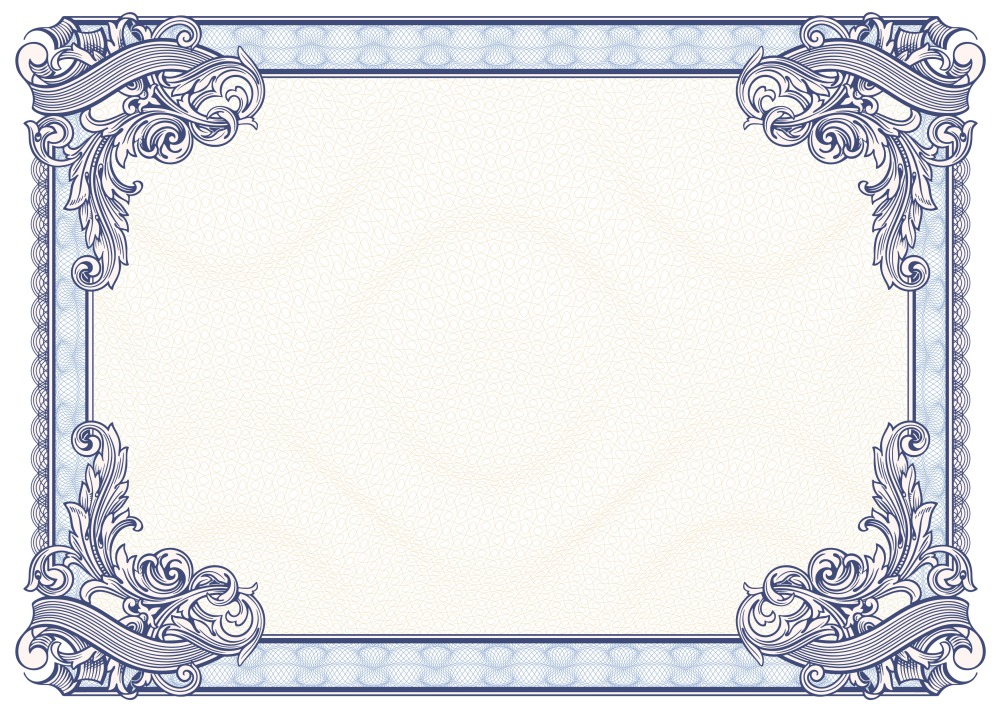 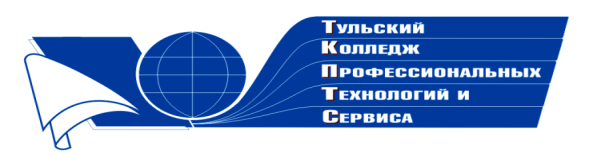 Государственное профессиональное образовательное учреждение  Тульской области «Тульский колледж профессиональных технологий и сервиса»ДипломНаграждаетсяСорокина Ольга Евгеньевна, занявшая 1 место  в общероссийском заочном конкурсе «Коллекция педагогического мастерства и творчества» в номинации «Методические рекомендации, разработки для студентов и преподавателей»за методическую разработку проекта по теме «Я бы открыл такое дело…» по дисциплине «Основы предпринимательства»   Директор ГПОУ ТО       «ТКПТС»                                     С.С. Курдюмов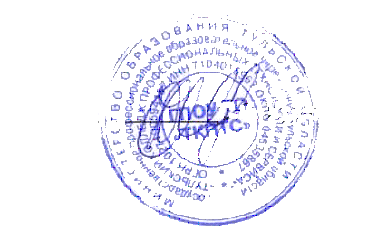 2018год 